ОТЧЕТУПРАВЛЯЮЩЕЙ ОРГАНИЗАЦИИ ООО «ЭНЕРГОПРОГРЕСС»О ВЫПОЛНЕНИИ ДОГОВОРА УПРАВЛЕНИЯ МНОГОКВАРТИРНЫМ ДОМОМ№ 83 по ул. Солидарности	ЗА ОТЧЕТНЫЙ ПЕРИОДс 01.01.2016 года по 31.12.2016 года.I. Общие сведения о многоквартирном домеII. Техническое состояние общего имущества многоквартирного домаIII. Отчет по затратам на содержание и текущий ремонт общего имущества жилого дома за 2016 г.IV. Отчет о движении денежных средств за отчетный периодГенеральный директор ООО «Энергопрогресс»  __________________   С. В. Данилович_______________________                                                                                                                                                          ЭП генеральный директор Данилович С.В., ООО «Энергопрогресс»Подробнее с отчетом управляющей организации ООО «Энергопрогресс» о выполнении договора управления многоквартирным домом в 2016 году Вы можете ознакомиться на сайте: http://energoprogress54.ru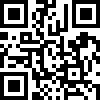 Приложение № 1ПЕРЕЧЕНЬобязательных работ и услугпо содержанию и ремонту общего имущества собственников помещений в многоквартирных домахпо ул. Солидарности 83в 2016 г.1.Адрес многоквартирного домаул. Солидарности 832.Год постройки19833.Год последнего капитального ремонтанет4.Количество этажей55.Количество подъездов46.Количество квартир707.Строительный объем11792м38.Площадь подвала750м29.Площадь жилых помещений3255,78м210.Уборочная площадь лестниц341м211.Уборочная площадь других помещений общего пользования750м212.Площадь земельного участка3100м2№ п/пНаименование конструктивных элементовОписание элемента (материал, конструкция)Техническое состояние1.Фундаментленточный монолитныйудовлетворительное2.Цокольштукатуркаудовлетворительное3.Капитальные (несущие) стены:Капитальные (несущие) стены:Капитальные (несущие) стены:3.1Наружныестеновые панелиудовлетворительное3.2Внутренниеж/б плитыудовлетворительное4.Балконыбетон, 48 шт.Требуется ремонт 5 шт.5.Перекрытияж/б плитыудовлетворительное6.Крыша, кровлярубероидная 913 м2, плоская с неорганизованным водостокомудовлетворительное7.Места общего пользования:Места общего пользования:Места общего пользования:7.1Крыльца бетон, 4 шт.Требуется ремонт 3 шт.7.2Лестницыбетонудовлетворительное7.3Полыбетонудовлетворительное7.4Окнадеревянные, 20 шт.Требуется окраска 20 шт.7.5Дверидеревянные, 4 шт.удовлетворительное7.5Двериметаллические, 4 шт.удовлетворительное8.Отделка:Отделка:Отделка:8.1Внутренняяизвестковая и масляная окраскаудовлетворительное8.2Наружнаянет10.Внутридомовые инженерные коммуникации:Внутридомовые инженерные коммуникации:Внутридомовые инженерные коммуникации:10.1ОтоплениестальТребуется:замена грязевиков - 2 шт;замена задвижек – 8 шт;восстановление  теплоизоляции – 20 м;установка общедомовых приборов учёта10.2Горячее водоснабжениестальТребуется:замена крана шарового - 28 шт;установка общедомовых приборов учёта10.3Холодное водоснабжениестальТребуется замена крана шарового - 14 шт10.4Водоотведениечугунудовлетворительное10.5ЭлектроснабжениеалюминийТребуется:ремонт 3-х квартирных эл. щитов - 2 шт.;установка энергосберегающих светильников – 28 шт;установка общедомовых электросчетчиков – 2 штПеречень работ и услугНачисления за отчетный периодПлановые удельные затраты, руб./м2Фактические затраты, подтвержденные актами выполненных работ (услуг) за отчетный период, руб.Разница (руб.)1. Работы и услуги по содержанию1200618,6230,031 397 070,10   - 196 451,48   2. Работы по текущему ремонту 288260,417,21294800- 6 539,59   ВСЕГО работ по содержанию и ремонту1488879,0337,241691870,10- 202 991,07   Наименование статей доходов и расходовСодержание и текущий ремонт общего имущества (руб.)Содержание и текущий ремонт общего имущества (руб.)1. Долг (-) или остаток (+) на начало года- 166 678,25   2. Начислено1 488 879,03   3. Оплачено1 012 284,58    3.1. собственниками и нанимателями жилых помещений (приватизированное жилье и договоры найма) 1 000 345,18    3.2. собственниками жилых помещений(Муниципалитет, МО РФ) 11939,40 в т.ч:  незаселенные жилые помещения(Муниципалитет) 11939,40 4. Выполнено работ (оказано услуг) всего  1 691 870,10    5. Остаток на конец отчетного года                                                                                         ("-" - перевыполнено работ ;     "+" - недовыполнено работ) - 369 669,32    6. Задолженность на конец отчетного года 674 175,28    6.1.  переходящая задолженность 2015г. 197 580,83    6.2. собственников и нанимателей жилых помещений (приватизированное жилье и договоры найма) 52 773,05    6.3. собственников жилых помещений(Муниципалитет, МО РФ) 423 821,40    6.3.1. задолженность из-за разницы в тарифах 400 572,42    6.3.2. задолженность по незаселенным жилым помещениям 23 248,98   №п/пОбщая площадь помещений   (м2)Общая площадь помещений   (м2)3331,723331,72Отчет за 2016 годОтчет за 2016 год№п/п- площадь жилых помещений   (м2)- площадь жилых помещений   (м2)3331,723331,72Отчет за 2016 годОтчет за 2016 год№п/пПеречень обязательных работ и услугУсловия  выполнения  работ, оказания услугСтоимостьработ и услуг:Стоимостьработ и услуг:Стоимостьработ и услуг:Стоимостьработ и услуг:№п/пПеречень обязательных работ и услугУсловия  выполнения  работ, оказания услугВ год, руб.За 1 м2, руб. в месяцВ год, руб.За 1 м2, руб. в месяц1Техническое обслуживание внутридомового инженерного оборудования и конструктивных элементов зданийПроведение технических осмотров, профилактический ремонт и устранение незначительных неисправностей в системах отопления, водоснабжения, водоотведения, электроснабжения и конструктивных элементах здания. Ремонт, регулировка, наладка и испытание систем центрального отопления. Ремонт и консервация поливочных систем. Укрепление трубопроводов, мелкий ремонт изоляции, протирка и смена перегоревших лампочек и выключателей в помещениях общего пользования, лестничных клеток, чердаках, уличном освещении. Смена и восстановление разбитых стекол в помещениях общего пользования; ремонт и укрепление тамбурных дверей; проверка состояния и восстановление продухов в цоколях здания, очистка кровли от мусора, грязи, снега, сосулек и т.д.311 449,19   7,79311 449,19   7,792Санитарное содержание помещений общего пользованияСанитарное содержание помещений общего пользования139 532,43   3,49   139 532,43   3,493Уборка земельного участка, входящего в состав общего имущества домаУборка земельного участка, входящего в состав общего имущества дома327 841,25   8,20   327 841,25   8,204Дератизация Ежемесячно1 999,03   0,051 999,03   0,055Вывоз и утилизация ТБО Ежедневно73 164,57   1,8373 164,57   1,836Вывоз и утилизация КГОПо мере необходимости45 577,93   1,1445 577,93   1,147Использование механизированной техники (автовышка, фронтальный погрузчик, МКСМ - многоцелевая коммунально-строительная машина) Не менее 2-х раз в месяц 32 384,32   0,8132 384,32   0,818Услуги по эксплуатации и техническому обслуживанию узла учета холодного водоснабженияЕжемесячно17 191,68   0,4317 191,68   0,43ВСЕГО стоимость работ и услуг по содержанию общего имущества в МКДВСЕГО стоимость работ и услуг по содержанию общего имущества в МКДВСЕГО стоимость работ и услуг по содержанию общего имущества в МКД949 140,39            23,74   949 140,39   23,749Управление многоквартирным домомПланирование работ по текущему содержанию общего имущества многоквартирного дома, планирование финансовых и технических ресурсов; осуществление систематического контроля над качеством услуг, работ подрядчиков и за исполнением иных договорных обязательств; оплата работ и услуг подрядчиков в соответствии с заключенными договорами, взыскание задолженности по оплате ЖКУ, ведение тех.документации, работа с населением в т.ч. рассмотрение обращений и жалоб по качеству обслуживания и др.94 754,12   2,3794 754,12   2,3710Непредвиденный, в т.ч. аварийный ремонтПостоянно на системах водоснабжения, теплоснабжения, канализации, энергообеспечения156 724,11   3,92353175,598,83ВСЕГО стоимость работ и услуг по содержанию общего имущества в МКД, в том числе управление(в размере 10%)ВСЕГО стоимость работ и услуг по содержанию общего имущества в МКД, в том числе управление(в размере 10%)ВСЕГО стоимость работ и услуг по содержанию общего имущества в МКД, в том числе управление(в размере 10%)1 200 618,62   30,03   1397070,1034,9411Текущий ремонтРемонт кровли 100 м294 754,12   2,3799 000,00   2,4811Текущий ремонтРемонт балконных плит и козырьков (8 шт.)193 506,30   4,84176 000,00   4,4011Текущий ремонтГерметизация примыканий балконных козырьков19 800,00   0,50ВСЕГО стоимость работ текущего ремонта общего имущества МКДВСЕГО стоимость работ текущего ремонта общего имущества МКДВСЕГО стоимость работ текущего ремонта общего имущества МКД288 260,41   7,21294 800,00   7,38ВСЕГО стоимость работ и услуг по содержанию жилых помещений МКДВСЕГО стоимость работ и услуг по содержанию жилых помещений МКДВСЕГО стоимость работ и услуг по содержанию жилых помещений МКД1 488 879,03   37,241 691 870,10   42,32